EL SOL 	El Sol (del latín sol, solis y ésta a su vez de la raíz proto-indoeuropea sauel-)[1] es una estrella del tipo espectral G2 que se encuentra en el centro del Sistema Solar, constituyendo la mayor fuente de energía electromagnética de este sistema planetario.[2] La Tierra y otros cuerpos (incluyendo a otros planetas, asteroides, meteoroides, cometas y polvo) orbitan alrededor del Sol.[2] Por sí solo, representa alrededor del 98,6% de la masa del Sistema Solar. La distancia media del Sol a la Tierra es de aproximadamente 149.600.000 de kilómetros, o 92.960.000 millas, y su luz recorre esta distancia en 8 minutos y 19 segundos. La energía del Sol, en forma de luz solar, sustenta a casi todas las formas de vida en la Tierra a través de la fotosíntesis, y determina el clima de la Tierra y la meteorología.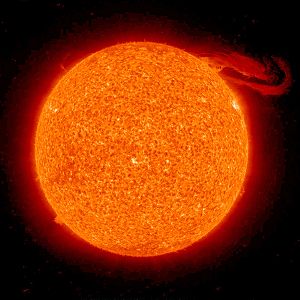 